НИЖЕГОРОДСКИЙ ГОСУДАРСТВЕННЫЙ УНИВЕРСИТЕТ ИМ. Н.И. ЛОБАЧЕВСКОГОЮРИДИЧЕСКИЙ ФАКУЛЬТЕТ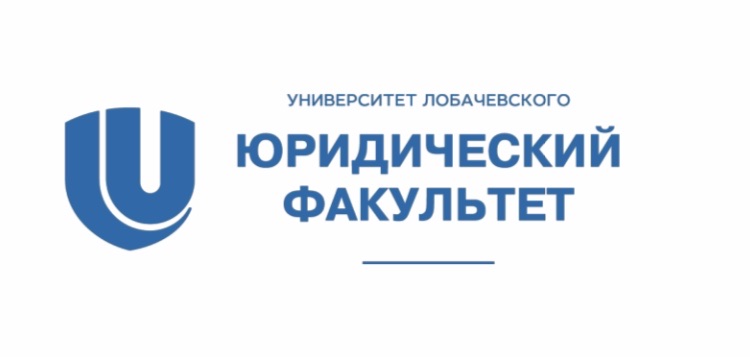 Кафедра теории и истории государства и праваПРОГРАММАучебного спецсеминара для аспирантов, магистрантов и студентов (по направлению грантового исследования юридического факультета Университета Лобачевского)18 декабря 2020 г.Нижний Новгород2020 г.Регламент:Дата: 	18 декабря 2020 г.Время: 	12.00 – 13.30Данные для подключения:Тема: СпецсеминарВремя: 18 дек. 2020 12:00 AM МоскваПодключиться к конференции Zoomhttps://us04web.zoom.us/j/76601651854?pwd=VkxqMEZUalpISlBvNFlxajdielV2QT09Идентификатор конференции: 766 0165 1854Код доступа: d1MxKLДоклады по вопросам плана: 					до 10 минутДискуссия и вопросы по каждому пункту плана: 	до 10 минутМодератор дискуссии: к.ю.н., доцент, доцент кафедры конституционного и муниципального права юридического факультета ННГУ им. Н.И. Лобачевского Л.Р. РомановскаяПлан занятия:Секты и новые религиозные движения: мифы и реальность(докладчик к.ю.н., доцент Л.Р. Романовская)Критерии деструктивности новых религиозных движений (докладчик д.ю.н., профессор В.Б. Романовская)Религиозный экстремизм: понятие, критерии разграничения с правомерной деятельностью религиозных групп (докладчик к.ю.н. А.И. Федюшкина)Классический ислам и радикализм: проблемы интерпретации (докладчик студентка 1 курса бакалавриата Л.А. Смирнова)Атеизм как новая форма религии (докладчик студентка 1 курса бакалавриата П.А. Воропаева)Рекомендуемые источники и литература:Нормативно-правовые актыФедеральный закон от 26 сентября 1997 г. № 125-ФЗ «О свободе совести и о религиозных объединениях» (ред. от 2 декабря 2019 г.)Федеральный закон от 25 июля 2002 г. № 114-ФЗ «О противодействии экстремистской деятельности» (ред. от 8 декабря 2020 г.)Электронные ресурсы:Образовательные ресурсы Интернета – Религиоведение. // https://www.alleng.me/edu/relig3.htm Православная библиотека: секты и расколы. // https://azbyka.ru/otechnik/sekty/Единый федеральный список организаций, в том числе иностранных и международных организаций, признанных в соответствии с законодательством Российской Федерации террористическими // Сайт Национального антитеррористического комитетаhttp://nac.gov.ru/terroristicheskie-i-ekstremistskie-organizacii-i-materialy.html Перечень НКО, ликвидированных в соответствии с ФЗ «О противодействии экстремистской деятельности» // Сайт Министерства юстиции РФ // https://minjust.gov.ru/ru/documents/7822/ Учебная и монографическая литератураАйвазов Иван Георгиевич. Русское сектантство. Второе издание. – Харьков, 1907. Астахова Л.С. Нетрадиционные религиозные движения и культы: кризис идентичности: учеб. пособие. - Казань: Казан. гос. ун-т, 2009. – 160 с.Баркер Айлин. Новые религиозные движения: Практическое введение: [Пер. с. англ.] -  СПб. : Изд-во Рус. христиан. гуманитар. ин-та, 1997.Введение в религиоведение: теория, история и современные религии: курс лекций. – М.: Центр, 2000. – 240 с.Григорьева Л. И. Религии «Нового Века» и современное государство. (Соц.-филос. очерк). - Красноярск: СибГТУ, 2002. - 399 с.Дворкин А. Л. Сектоведение: Тоталитарные секты. Опыт систематического исследования. – 3-е изд., перераб. и доп. – Нижний Новгород: Христианская библиотека, 2014. – 816 с.Кантеров И. Я. Новые религиозные движения: учебник для академического бакалавриата / И. Я. Кантеров. – 3-е изд., испр. и доп. – Москва: Издательство Юрайт, 2019. – 326 с. Конь Роман Михайлович. Введение в сектоведение. – Нижний Новгород: Нижегородская Духовная семинария, 2008. – 496 с.Крывелев Иосиф Аронович. История религий. Очерки: В 2 тт. М.: Мысль, 1975–76; 2-е изд. дораб. М.: Мысль, 1988. Лебедев В.Ю. Религиоведение: учебник. /В.Ю. Лебедев, В.Ю. Викторов. – М.: Издательство Юрайт, 2011. – 492 с.Мартинович В. А. Нетрадиционная религиозность: возникновение и миграция: Материалы к изучению нетрадиционной религиозности. Т. 1. – Минск : Минская духовная академия, 2015. – 560 с.Основы религиоведения. Под ред. И.Н. Яблокова. - М.: Высш. шк., 1994. – 368 с.Религия и общество. Хрестоматия по социологии религии. – М.: Наука, 1994. – 775 с.Эгильский Е. Э., Матецкая А. В., Самыгин С. И. Новые религиозные движения. Современные нетрадиционные религии и эзотерические учения. М.: Кнорус, 2016. – 224 с.